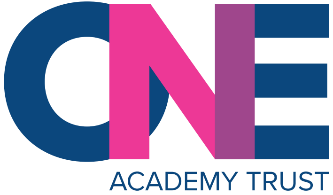 Privacy NoticeWorkforceThis Privacy Notice for our workforce explains how and why we store personal information about those employed by the trust (including our schools) or otherwise engaged to work at the trust (including our schools). It provides a guide to our legal obligations and their own rights. Like any organisation which handles personal data, our trust is the ‘Data Controller’ and as such, we are registered with the ICO (Information Commissioner’s Office) and we comply with UK General Data Protection Regulation (UK GDPR).  Our ICO registration number is 09880004685.  The categories of workforce information that we process include:This list is not exhaustive, to access the current list of categories of information we process, please contact the school administrator.   Why we collect and use workforce informationWe use workforce data to:Enable the development of a comprehensive picture of the workforce and how it is deployedImprove the management of workforce data across the sector Inform the development of recruitment and retention policies Enable individuals to be paid Provide support to staff when required (e.g. medical emergencies) Maintain high standards of performance from the workforceEnable monitoring of selected protected characteristicsUnder the UK General Data Protection Regulation (UK GDPR), the legal basis/bases we rely on for processing personal information for general purposes are: (6a) Consent: employees and others who work in the trust/our schools have given clear consent for us to process their personal data for the purposes indicated above.(6c) A Legal obligation: the processing is necessary for us to comply with the law.(6d) A duty to safeguard pupils: the processing is necessary in order to protect the vital interests of the data subject (e.g. we are required to have evidence that staff have DBS clearance)(6e) Public task: the processing is necessary for us to perform a task in the public interest or for our official functions, and the task or function has a clear basis in law.The lawful bases for processing personal data are set out in Article 6 of the UK General Data Protection Regulation.Special Categories of data are set out in Article 9 of the UK General Data Protection Regulation. Willows Academy Trust will work within the conditions of GDPR - Article 9 of the UK GDPR:(9.2a) explicit consent. In circumstances where we seek consent, we make sure that the consent is unambiguous and for one or more specified purposes, is given by an affirmative action and is recorded as the condition for processing. Examples of our processing include staff dietary requirements, and health information we receive from our staff who require a reasonable adjustment to access our site and services. (9.2b) processing is necessary for the purposes of carrying out the obligations and exercising specific rights of the controller or of the data subject in the field of employment and social security and social protection law in so far as it is authorised by Union or Member State law or a collective agreement pursuant to Member State law providing for appropriate safeguards for the fundamental rights and the interests of the data subject.(9.2c) where processing is necessary to protect the vital interests of the data subject or of another natural person. An example of our processing would be using health information about a member of staff in a medical emergency.(9.2f) for the establishment, exercise or defence of legal claims. Examples of our processing include processing relating to any employment tribunal or other litigation.(9.2g) reasons of substantial public interest. As a multi-academy trust, we are a publicly funded body and provide a safeguarding role to young and vulnerable people.  Our processing of personal data in this context is for the purposes of substantial public interest and is necessary for the carrying out of our role. Examples of our processing include the information we seek or receive as part of investigating an allegation.(9.2j) for archiving purposes in the public interest. The relevant purpose we rely on is Schedule 1 Part 1 paragraph 4 – archiving. An example of our processing is the transfers we make to the County Archives as set out in our Records Management Policy.We process criminal offence data under Article 10 of the UK GDPR.Our Data Protection Policy highlights the conditions for processing in Schedule 1 of the Data Protection Act 2018 that we process Special Category and Criminal Offence data under.Collecting workforce informationWe collect personal information electronically and in hard copy format via our initial data collection during the recruitment and appointment process.  This is then reviewed and updated annually as a minimum to inform the completion of the annual school census and to update our records (electronic and hard copy as appropriate).    Workforce data is essential for the trust, schools and local authority’s operational use. Whilst the majority of personal information you provide to us is mandatory, some of it is requested on a voluntary basis. In order to comply with UK GDPR, we will inform you at the point of collection, whether you are required to provide certain information to us or if you have a choice in this. Storing workforce informationWe hold data securely for the set amount of time shown in our data retention schedule. For more information on our data retention schedule and how we keep your data safe, please contact the relevant school office.  Who we share workforce information withWe routinely share aspects of workforce information with: Our local authorityThe Department for Education (DfE) Suppliers and service providers with whom we have a contract.Why we share school workforce informationWe do not share information about our workforce members with anyone without consent unless the law and our policies allow us to do so.Local Authority We are required to share information about our workforce members with our local authority (LA) under section 5 of the Education (Supply of Information about the School Workforce) (England) Regulations 2007 and amendments.Department for EducationThe Department for Education (DfE) collects personal data from educational settings and local authorities via various statutory data collections. We are required to share information about our school employees with the (DfE) under section 5 of the Education (Supply of Information about the School Workforce) (England) Regulations 2007 and amendments. All data is transferred securely and held by DfE under a combination of software and hardware controls which meet the current government security policy framework. For more information, please see ‘How Government uses your data’ section below.Suppliers and Service Providers 	We are required to share certain information about our workforce with suppliers and service providers (e.g. pensions information) to enable staff to undertake the legal responsibilities of their role.Requesting access to your personal dataUnder data protection legislation, you have the right to request access to information about you that we hold. To make a request for your personal information, please contact the headteacher or Diane Dakin (the clerk to the trust) at ddakin@sawley-inf.derbyshire.sch.uk Depending on the lawful basis used for processing data (as identified above), you may also have the right to:have your personal data rectified if it is inaccurate or incomplete;request the deletion or removal of personal data where there is no compelling reason for its continued processing;restrict our processing of your personal data (i.e. permitting its storage but no further processing);object to direct marketing (including profiling) and processing for the purposes of scientific/historical research and statistics; ornot be subject to decisions based purely on automated processing where it produces a legal or similarly significant effect on you.If you have a concern about the way we are collecting or using your personal data, we ask that you raise your concern with us in the first instance. Alternatively, you can contact the Information Commissioner’s Office at https://ico.org.uk/concerns/For further information on how to request access to personal information held centrally by DfE, please see the ‘How Government uses your data’ section of this notice. Withdrawal of consent and the right to lodge a complaintWhere we are processing your personal data with your consent, you have the right to withdraw that consent. If you change your mind, or you are unhappy with our use of your personal data, please let us know by contacting the headteacher OR Diane Dakin (the clerk to the trust) at ddakin@sawley-inf.derbyshire.sch.uk Last UpdatedWe may need to update this privacy notice periodically so we recommend that you revisit this information from time to time. This version was last updated on 01 September 2023. ContactIf you would like to discuss anything in this privacy notice, please contact Diane Dakin (the clerk to the trust) at ddakin@sawley-inf.derbyshire.sch.uk  How Government uses your dataThe school workforce data that we lawfully share with the DfE through data collections:informs departmental policy on pay and the monitoring of the effectiveness and diversity of the school workforcelinks to school funding and expendituresupports ‘longer term’ research and monitoring of educational policyData Collection RequirementsTo find out more about the data collection requirements placed on us by the Department for Education including the data that we share with them, go to https://www.gov.uk/education/data-collection-and-censuses-for-schools.Sharing by the DepartmentThe Department may share information about school employees with third parties who promote the education or well-being of children or the effective deployment of school staff in England by:conducting research or analysisproducing statisticsproviding information, advice or guidanceThe Department has robust processes in place to ensure that the confidentiality of personal data is maintained and there are stringent controls in place regarding access to it and its use. Decisions on whether DfE releases personal data to third parties are subject to a strict approval process and based on a detailed assessment of:who is requesting the datathe purpose for which it is requiredthe level and sensitivity of data requested; and the arrangements in place to securely store and handle the data To be granted access to workforce information, organisations must comply with its strict terms and conditions covering the confidentiality and handling of the data, security arrangements and retention and use of the data.How to find out what personal information the DfE hold about youUnder the terms of the Data Protection Act 2018, you’re entitled to ask the Department:if they are processing your personal datafor a description of the data they hold about youthe reasons they’re holding it and any recipient it may be disclosed to for a copy of your personal data and any details of its sourceIf you want to see the personal data held about you by the Department, you should make a ‘subject access request’.  Further information on how to do this can be found within the Department’s personal information charter that is published at the address below:https://www.gov.uk/government/organisations/department-for-education/about/personal-information-charterTo contact the department: https://www.gov.uk/contact-dfePersonal InformationName, date of birth, gender, address, email address, telephone numberNational Insurance numberEmployee or teacher numberMedical conditionsCharacteristicsEthnicity, language, nationality, country of birthAttendance InformationSessions attended, number of absences, reasons for absenceEmployment/Recruitment/ Contract InformationReferencesSelf-Disclosure formsDBS checksVerification of the right to work in the UKStart datesHours workedPost / rolesSalary informationP45 formsPensions informationOtherAppraisal/Performance management notes and reportsQualificationsDBS evidenceDisciplinary informationGrievances